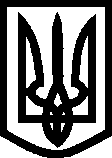 УКРАЇНАВИКОНАВЧИЙ КОМІТЕТМЕЛІТОПОЛЬСЬКОЇ  МІСЬКОЇ  РАДИЗапорізької областіР О З П О Р Я Д Ж Е Н Н Яміського голови07.09.2017								   	 № 423-рПро внесення змін до розпорядження міського голови від 19.01.2017 № 25-р «Про затвердження нового складу Координаційної ради представників національно-культурних товариств при виконавчому комітеті Мелітопольської міської ради Запорізької області та втрату чинності розпорядження міського голови від 27.05.2014 № 354-р»Керуючись Законом України «Про місцеве самоврядування в Україні», у зв’язку з кадровими змінами та з метою покращення роботи Координаційної ради представників національно-культурних товариств при виконавчому комітеті Мелітопольської міської ради Запорізької області:1. Внести зміни до розпорядження міського голови від 19.01.2017
№ 25-р «Про затвердження нового складу Координаційної ради представників національно-культурних товариств при виконавчому комітеті Мелітопольської міської ради Запорізької області та втрату чинності розпорядження міського голови від 27.05.2014 № 354-р», а саме:вивести зі складу Координаційної ради представників національно- культурних товариств при виконавчому комітеті Мелітопольської міської ради Запорізької області: Пачева Сергія Івановича, голову громадської організації  Мелітопольське товариство болгарської культури «Балкани», члена    Координаційної ради (за згодою); Ніколаєву Олену Іванівну, голову              громадської організації «Україно-Азіатська Співдружність «Інь-Ян», члена Координаційної ради (за згодою); Северіну Ольгу Іванівну, голову      Мелітопольської громадської організації «Велика Русь», члена                Координаційної ради (за згодою); Кривошеєву-Дарій  Анжеліку Львівну,               голову Запорізької обласної громадської організація індійської культури            «Ганга», члена Координаційної ради (за згодою);ввести до складу Координаційної ради представників національно-  культурних товариств при виконавчому комітеті Мелітопольської міської ради Запорізької області: Мітєву Арину Миколаївну, голову громадської організації  Мелітопольське товариство болгарської культури «Балкани», членом Координаційної    ради (за згодою);    Яковенко Юлію Михайлівну,   голову громадської     організації    «Україно-Азіатська    Співдружність   «Інь-Ян»,    членом 2Координаційної ради (за згодою); Аветісяна Хорена Робертовича,  голову    громадської організації «Мелітопольське товариство вірмен», членом Координаційної ради (за згодою); Орлову Наталію Валентинівну, голову  громадської організації «Мелітопольське Україно-молдавське культурно-           освітнє товариство «Касса Маре», членом Координаційної ради (за згодою); Макарова Юрія Сергійовича, голову громадської організації «Спілка караїмів України», членом Координаційної ради(за згодою), Бернагу Наталію Юріївну, голову громадської організації «Україно-білоруське культурно-освітнє          товариство «Сузір’я», членом Координаційної ради (за згодою);викласти в новій редакції: Шишманова Катерина Пантеліївна, голова Громадської організації «Мелітопольське товариство кримських болгар «Відродження», член Координаційної ради (за згодою); Зяблова Надія          Леонідівна, голова Громадської організації «Дім слов'янської культури», член Координаційної ради (за згодою); Гондл Яна Юріївна, голова громадської    організації культурно-просвітницьке товариство «Богемія», член            Координаційної ради (за згодою); Маргарян Льова Сурікович, голова           громадської організації «Вірменська громада «Масіс», голова Спілки          громадських організацій «Рада національних товариств», член                 Координаційної ради(за згодою).	2. Контроль за виконанням цього розпорядження покласти на                 заступника міського голови з питань діяльності виконавчих органів ради                  Бойко С.О.Мелітопольський міський голова		           С.А. МінькоПерший заступник міського голови з питань діяльності виконавчих органів ради 			І.В. Рудакова